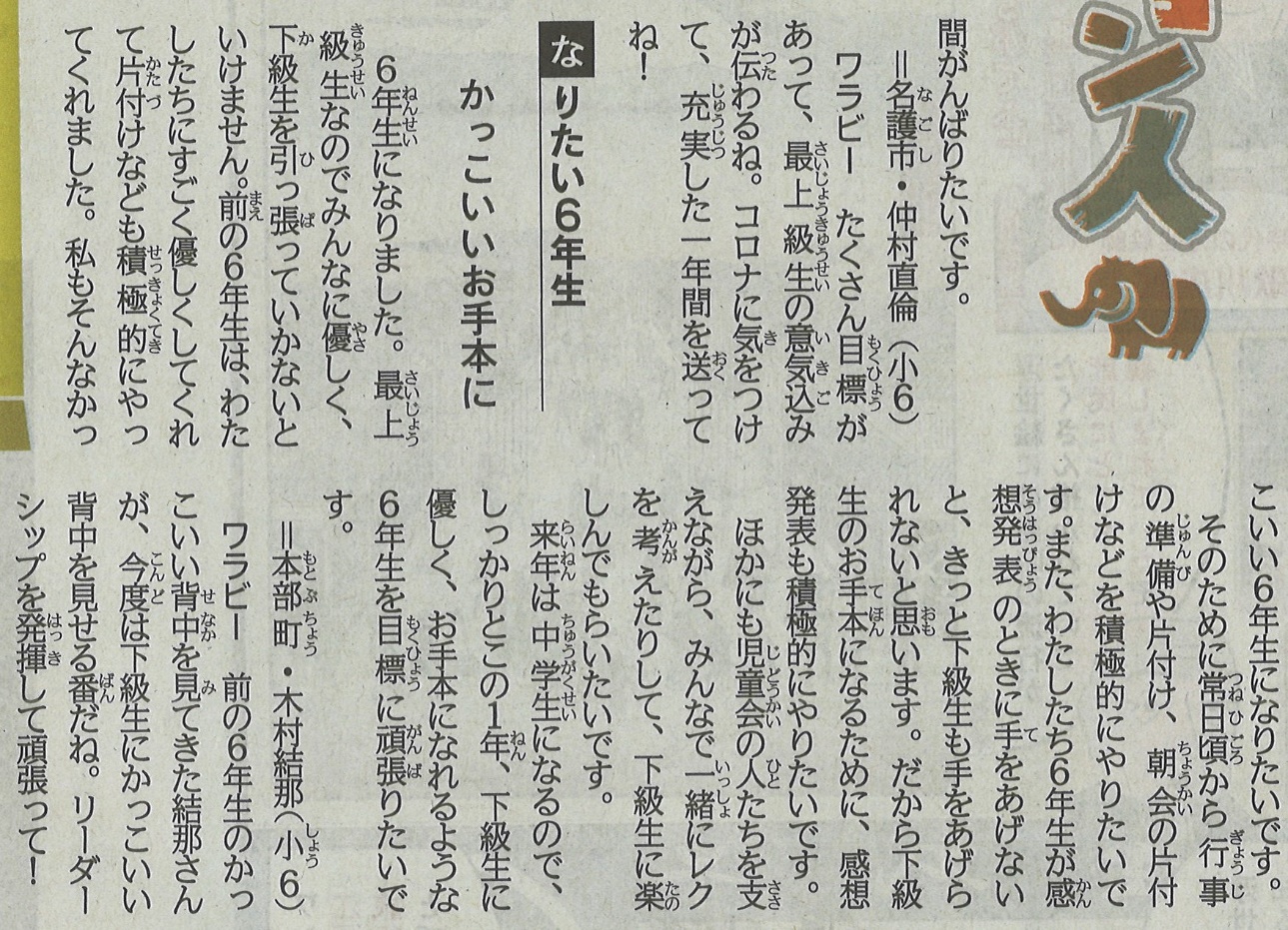 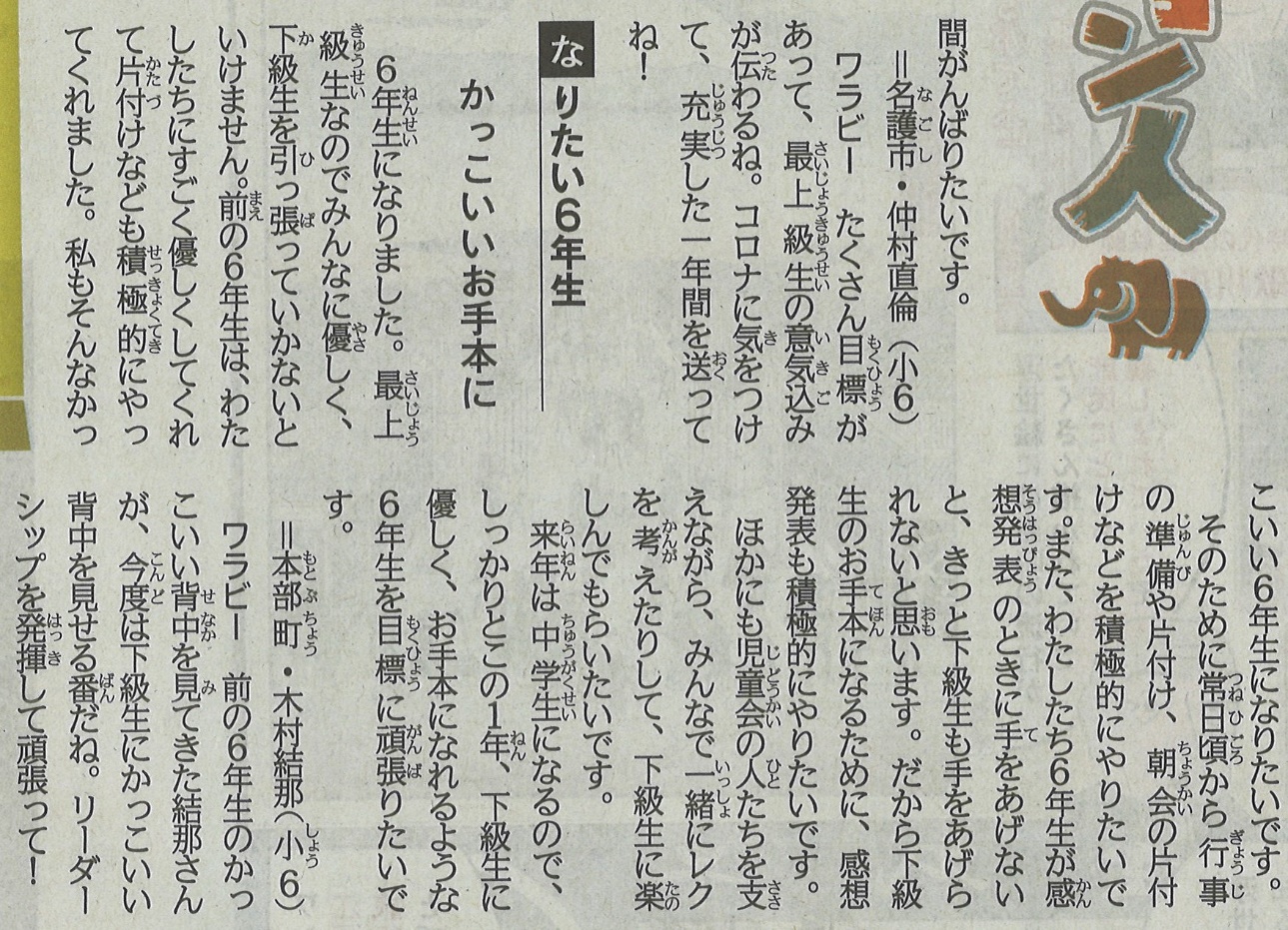 【沖縄タイムス ワラビー　2022年4月24日（日）掲載】